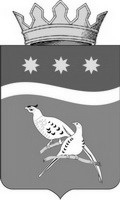 БЛАГОВЕЩЕНСКИЙ РАЙОННЫЙ СОВЕТ НАРОДНЫХ ДЕПУТАТОВАМУРСКОЙ ОБЛАСТИ (шестой созыв)РЕШЕНИЕПринято Благовещенским районным Советом народных депутатов        «28»   мая 2021 г.О внесении изменений в Устав Благовещенского районаВ соответствии с Федеральным законом от 20.07.2020 № 236-ФЗ «О внесении изменений в Федеральный закон «Об общих принципах организации местного самоуправления в Российской Федерации», Благовещенский районный Совет народных депутатовр е ш и л:1. Внести в Устав Благовещенского района, принятый решением Благовещенского районного Совета народных депутатов от 05.11.2015 № 263 (в редакции решений районного Совета народных депутатов от 29.04.2016  № 310, от 04.10.2016 № 333, от 03.04.2017 № 401, от 20.06.2017 № 424, от 30.11.2017 № 28, от 26.02.2018 № 42, от 02.04.2018 № 50, от 27.07.2018 № 68, от 03.12.2018 № 111, от 26.02.2019 № 122, от 03.06.2019 № 139, от 27.09.2019 № 153, от 30.03.2020 № 200, 21.09.2020 № 224, от 26.03.2021 № 270) следующие изменения:1.1. дополнить статьей 18.1 следующего содержания:«Статья 18.1. Инициативные проекты1. В целях реализации мероприятий, имеющих приоритетное значение для жителей  Благовещенского района или его части, по решению вопросов местного значения или иных вопросов, право решения которых  предоставлено органам местного самоуправления, в местную администрацию может быть внесен инициативный проект.Вопросы реализации инициативных проектов на муниципальном уровне, содержание проектов, порядок их внесения и рассмотрения, правила финансирования проектов установлены Федеральным законом от 06.10.2003 № 131-ФЗ.2. Порядок определения части  территории Благовещенского района, на которой могут реализовываться   инициативные проекты; порядок выдвижения, внесения, обсуждения, рассмотрения инициативных проектов, а также  проведения их конкурсного отбора; порядок формирования и деятельности коллегиального органа (комиссии), на которого возлагается проведение конкурсного отбора инициативных проектов устанавливается нормативным правовым актом Благовещенского районного  Совета народных депутатов соответствии со статьей 26.1 Федерального закона от 06.10.2003 № 131-ФЗ и настоящим Уставом.Состав коллегиального органа (комиссии) формируется местной администрацией.3. В соответствии  со статьей 56.1. Федерального закона от 06.10.2003 № 131-ФЗ источником финансового обеспечения реализации инициативных проектов являются предусмотренные решением о местном бюджете бюджетные ассигнования, инициативные платежи,  межбюджетные трансферты из регионального бюджета.4. Информация о рассмотрении инициативного проекта местной администрацией, о ходе реализации инициативного проекта, в том числе об использовании денежных средств, об имущественном и (или) трудовом участии заинтересованных в его реализации лиц, подлежит опубликованию (обнародованию) и размещению  на официальном сайте  Благовещенского района в информационно- телекоммуникационной сети «Интерент».»;1.2.   в статье 20:1.2.1.часть 1 после слов «и должностных лиц местного самоуправления района,» дополнить словами «обсуждения вопросов внесения инициативных проектов и их рассмотрения,»;1.2.2.часть 2 дополнить абзацем следующего содержания:«В собрании граждан по вопросам внесения инициативных проектов и их рассмотрения вправе принимать участие жители соответствующей территории, достигшие шестнадцатилетнего возраста. Порядок назначения и проведения собрания граждан в целях рассмотрения и обсуждения вопросов внесения инициативных проектов определяется нормативным правовым актом представительного органа муниципального образования.»;1.3. в статье 22: 1.3.1. часть 2 дополнить предложением следующего содержания: «В опросе граждан по вопросу выявления мнения граждан о поддержке инициативного проекта вправе участвовать жители муниципального образования или его части, в которых предлагается реализовать инициативный проект, достигшие шестнадцатилетнего возраста.»; 1.3.2. часть 3 дополнить пунктом 3 следующего содержания:«3) жителей муниципального образования или его части, в которых предлагается реализовать инициативный проект, достигших шестнадцатилетнего возраста, - для выявления мнения граждан о поддержке данного инициативного проекта.»;1.3.3.в части 5:в абзаце первом слова «районным Советом. В нормативном» заменить словами «районным Советом. Для проведения опроса граждан может использоваться официальный сайт муниципального образования в информационно-телекоммуникационной сети "Интернет". В нормативном»;дополнить пунктом 6 следующего содержания:«6) порядок идентификации участников опроса в случае проведения опроса граждан с использованием официального сайта муниципального образования в информационно-телекоммуникационной сети "Интернет";»; 1.3.4. пункт 1 части 7 дополнить словами «или жителей муниципального образования»;2. Настоящее решение вступает в силу  после официального опубликования в газете «Амурская земля и люди»  после его государственной регистрации.3.Направить настоящее решение в  Управление Министерства юстиции Российской    Федерации    по    Амурской    области    для   государственной регистрации и официального опубликования на интернет-портале Министерства юстиции Российской Федерации.Председатель Благовещенскогорайонного Совета народных депутатов                                                        В. В. ЕфимовГлава Благовещенского района                                                                          Е.А.Седых «31» мая 2021 г.№   284